СУМСЬКА МІСЬКА РАДАVІІ СКЛИКАННЯ XLIII СЕСІЯРІШЕННЯвід 25 липня 2018 року № 3666 – МРм. СумиВраховуючи  ситуацію з приводу встановлення лічильників газу роторного типу, що склалася в місті Суми, з метою захисту прав членів територіальної громади від незаконних дій з боку  ПАТ «Сумигаз», керуючись статтею 25 Закону України «Про місцеве самоврядування в Україні», Сумська міська радаВИРІШИЛА:1. Підтримати і направити звернення до Генерального прокурора України, Міністра внутрішніх справ України щодо дій ПАТ «Сумигаз» з приводу відмови у встановленні  лічильників газу роторного типу (додається).2. Відділу з організації діяльності ради Сумської міської ради               (Божко Н.Г.) направити дане звернення до Генерального прокурора України, Міністра внутрішніх справ України.3. Організацію виконання даного рішення покласти на секретаря Сумської міської ради Баранова А.В.Сумський міський голова					                О.М. ЛисенкоВиконавець: Харченко О.ОДодаток до рішення Сумської міської ради «Про звернення до Генерального прокурора України, Міністра внутрішніх справ України щодо дій ПАТ «Сумигаз» з приводу  відмови у встановленні  лічильників  газу роторного типу»від 25 липня 2018 року № 3666-МРЗВЕРНЕННЯдо Генерального прокурора України Луценка Юрія Віталійовича, Міністра внутрішніх справ України Авакова Арсенія Борисовича!Шановні високопосадовці!Конституція України визначає, що людина, її життя і здоров'я, честь і гідність, недоторканність і безпека визнаються в Україні найвищою соціальною цінністю. Права і свободи людини та їх гарантії визначають зміст і спрямованість діяльності держави. Держава відповідає перед людиною за свою діяльність. Утвердження і забезпечення прав і свобод людини є головним обов'язком держави.Сумська міська рада у своєї діяльності неухильно дотримується принципу пріоритету прав та інтересів людини; всіляко сприяє їх реалізації та захисту. З проханням допомогти у вирішенні складної життєвої ситуації до органу місцевого самоврядування звернувся член територіальної громади Пономаренко Володимир Анатолійович, який тривалий час зазнає моральну та майнову шкоду від неправомірних дій з боку монополіста Публічного акціонерного товариства по газопостачанню та газифікації «СУМИГАЗ» (Код ЄДРПОУ - № 03352432. Місцезнаходження:40021 м.Суми вул. Лебединська, 13.).Сутність питання полягає у тому, що ПАТ «Сумигаз» за різних причин ухиляється від введення в експлуатацію побутового газового лічильника роторного типу РЛ ЕГЛ-Т-50-м G-1.6 за домашньою адресою Пономаренко В.А. : м.Суми, вул. Бельгійська, 21, кв.26., хоча цей тип лічильників включений до Державного реєстру засобів вимірювальної техніки.12 травня 2017 року, як спосіб «виховання», по іншому важко розцінити, ПАТ «Сумигаз» здійснив відключення квартири Пономаренко В.А. від газопостачання и цей громадянин та члени його сім’ї вимушені готувати їжу на електроплиті та на відкритому вогні  біля будинку.Рішенням Сумського обласного територіального відділення Антимонопольного комітету України від 05 жовтня 2017 року дії ПАТ «Сумигаз» визнані порушенням законодавства про захист економічної конкуренції та зобов’язано у десятиденний термін взяти на облік лічильник роторного типу. Але через судове оскарження рішення Сумського ОТВ АМК України тривалий час не виконується. Рішенням господарського суду Сумської області від 03.04.2018р. по справі № 920/1202/17 у позові ПАТ «Сумигаз» про скасування рішення Сумського ОТВ АМК України від 05 жовтня 2017р. відмовлено.Протягом 2017 та поточного періоду 2018, незважаючи на наявність стійкого попиту серед споживачів міста Суми на лічильники роторного типу, ПАТ «Сумигаз» не погоджено жодного проекту реконструкції внутрішньої будинкової мережі з метою встановлення лічильників такого типу, та не введено в експлуатацію такі лічильники. Таким чином, ПАТ «Сумигаз» чинить перешкоди щодо вільного функціонування ринку засобів обліку, внесених до Державного реєстру засобів вимірювальної техніки, через використання функції погодження (затвердження) проектної документації, контрольного огляду вузла обліку та/або його перевірки перед введенням в експлуатацію (прийняттям на облік приладів обліку).Також слід зазначити, що мають місце необґрунтовані відмови як Пономаренку В.А., так і іншим споживачам у встановленні лічильників роторного типу. З аналогічних підстав було відмовлено у погодженні робочих проектів на реконструкцію внутрішньої газової мережі для встановлення централізованого роторного вузла обліку газу виготовлених на замовлення споживачів  Горських О.М.,  Кретової Н.П.,  Прохоренко І.Г. Такі дії ПАТ «Сумигаз» відносно Пономаренко В.А., на наш погляд,  слід розцінювати як зловживання монопольним становищем та порушення прав та інтересів громадян.На підставі викладеного, просимо Вас, здійснити перевірку законності та обґрунтованості дій відповідних працівників Публічного акціонерного товариства по газопостачанню та газифікації «СУМИГАЗ» при вищезазначених обставинах та, у випадку встановлення в їх діях ознак кримінального правопорушення, в порядку ст. 214 Кримінального процесуального кодексу України внести відповідні відомості до Єдиного реєстру досудових розслідувань та розпочати досудове розслідування.Сумський міський голова					                  О.М. ЛисенкоВиконавець: Харченко О.О.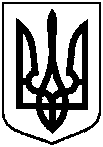 Про звернення до Генерального прокурора України, Міністра внутрішніх справ України щодо дій ПАТ «Сумигаз» з приводу відмови у встановленні лічильників газу роторного типу